Zahtjev za produženje važenja dozvole za pristup tajnim podacima za zakonskog zastupnika pravnog lica i druge zaposlene u pravnom licu kojima je dozvola potrebna radi izvršenja ugovorenog posla, koji podnosi zakonski zastupnik pravnog licaKATEGORIJA: Pravna licaNaziv usluge Zahtjev za produženje važenja dozvole za pristup tajnim podacima za zakonskog zastupnika pravnog lica i druge zaposlene u pravnom licu kojima je dozvola potrebna radi izvršenja ugovorenog posla, koji podnosi zakonski zastupnik pravnog licaOrgan zadužen za sprovođenjeDirekcija za zaštitu tajnih podatakaNadzorni organMinistarstvo odbraneOpisDozvola za pristup tajnim podacima je akt kojim se pravnom i fizičkom licu obezbjeđuje pristup i korišćenje tajnog podatka.Pristup tajnim podacima stepena tajnosti "STROGO TAJNO", "TAJNO" i "POVJERLJIVO" može imati lice kome je izdata dozvola za pristup tajnim podacima. Za izdavanje i produženje važenja dozvole za pristup tajnim podacima stepena tajnosti "STROGO TAJNO", "TAJNO" i "POVJERLJIVO" podnosi se zahtjev. Zahtjev za produženje važenja dozvole za pristup tajnim podacima za pravno lice ili drugog zaposlenog u pravnom licu, podnosi zakonski zastupnik pravnog lica.  Prije produženja važenja dozvole za pristup tajnim podacima sprovodi se bezbjednosna provjera.Dozvola za pristup tajnim podacima stepena tajnosti "STROGO TAJNO" važi tri godine.Dozvola za pristup tajnim podacima stepena tajnosti "TAJNO" važi pet godina.Dozvola za pristup tajnim podacima stepena tajnosti "POVJERLJIVO" važi deset godina.Najkasnije 180 dana prije isteka važenja dozvole za pristup tajnim podacima može se podnijeti zahtjev za produženje važenja dozvole.Gdje i kakoZahtjev za produženje važenja dozvole za pristup tajnim podacima za zakonskog zastupnika pravnog lica i druge zaposlene u pravnom licu kojima je dozvola potrebna radi izvršenja ugovorenog posla, zakonski zastupnik pravnog lica može podnijeti Direkciji najkasnije 180 dana prije isteka važenja dozvole, putem dostavljača (kurira) ili poštanske službe, na adresu Direkcija za zaštitu tajnih podataka, ulica Jovana Tomaševića broj 29 (zgrada Ministarstva odbrane), 81000 Podgorica, Crna Gora. Zahtjev se podnosi na obrascu, uz koji se prilažu propisani dokazi. Obrazac zahtjeva možete preuzeti sa ovog portala, web stranice Direkcije (www.nsa.gov.me) i u prostorijama Direkcije za zaštitu tajnih podataka. Na zahtjev za produženje važenja dozvole za pristup tajnim podacama ne plaća se taksa.  Korisni linkoviDirekcija za zaštitu tajnih podataka (www.nsa.gov.me)Pravna podlogaZakon o tajnosti podataka ("Službeni list Crne Gore", br. 14/08, 76/09, 41/10, 40/11, 38/12, 44/12, 14/13, 18/14, 48/15, 74/20); iPravilnik o sadržini i obliku dozvole za pristup tajnim podacima ("Službeni list Crne Gore", br. 71/08)
Originalni obrasci
Obrazac zahtjeva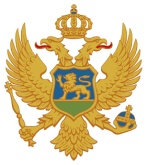 CRNA GORA                                                    ____________________(Naziv pravnog lica)Broj:Podgorica,     DIREKCIJA ZA ZAŠTITU TAJNIH PODATAKAPODGORICAPredmet: Zahtjev za produženje važenja dozvole za pristup tajnim podacima zakonskom zastupniku pravnog lica i zaposlene u pravnom licu kojima je dozvola potrebna radi izvršenja ugovorenog poslaNa osnovu člana 28 stav 2 tačka 2 i člana 30, a u vezi člana 51  Zakona o tajnosti podataka (“Sl. list CG”, br. 14/08, 76/09, 41/10, 40/11, 38/12, 44/12, 14/13, 18/14, 48/15, 74/20), podnosim  zahtjev za produženje važenja dozvole za pristup tajnim podacima stepena tajnosti _______________________________________ ,  za ____________________________________________________,                (“STROGO TAJNO”/“TAJNO”/“POVJERLJIVO”)                                      (Ime i prezime)                                             iz ___________________________________ , adresa ___________________________________________________,                   (Prebivalište)                                                                 (Ulica i broj)                  broj dozvole __________, izdate _________ godine, mob.tel. _______________, e-mail ____________________________, zaposlenog u _______________________________________________________,                                                                                                        (Naziv pravnog lica)                                                               na radno mjesto ________________________________________________________________________________ .(Naziv radnog mjesta)                                                                                                        Podnosilac zahtjeva                                                                                      ________________________________                                                                                       (Ime i prezime zak. zastup. pravnog lica)                                                                                       __________________________________                                                                                                                                                                                                                                                                (Potpis)                                                                                    __________________________________                                                                            (Mob. tel. zak. zastup. pravnog lica)Napomena: Uz zahtjev za produženje važenja dozvole, zakonski zastupnik pravnog lica prilaže IZJAVU da da on i drugi zaposleni u pravnom licu imaju opravdanu potrebu za korišćenje tajnih podataka radi izvršenja ugovorenog posla i dokaz da je lice crnogorski državljanin, da je navršilo 18 godina života, odnosno 21 godinu života za pristup tajnim podacima označenim stepenom tajnosti "STROGO TAJNO". Dokaz o crnogorskom državljanstvu i godinama života mogu se zamijeniti fotokopijom biometrijske lične karte.Na osnovu člana 29 stav 2 tačka 2 Zakona o tajnosti podataka ("Službeni list Crne Gore", br. 14/08, 76/09, 41/10, 40/11, 38/12, 44/12, 14/13, 18/14, 48/15, 74/20), I Z J A V LJ U J E MDa ________________________________ zaposlen u _________________________________________             (Ime i prezime)                                                       (Naziv pravnog lica)na radno mjesto ___________________________________________________ ima opravdanu potrebu                                                  (Naziv radnog mjesta)za korišćenje tajnih podataka saglasno principu „potrebno je da zna“, radi izvršenja ugovorenog posla.                                                                                    ________________________________                                                                                       (Ime i prezime zak. zastupnika pravnog lica)                                                                                       __________________________________                                                                                                                                                                                                                                                                (Potpis)